Act 1, Scene 5 – Capulet Part Word Problems The party in the great Capulet hall is in full swing. Servants are working hard to ensure everything runs smoothly. There is a delicious feast for the guests. Capulet mingles with the guests, joking with them and encouraging them all to dance. From across the room, Romeo sees Juliet and is instantly transfixed. Help to work out these problems by reading the Roman Numeral and then solving the problem. Romeo dances LXXXVII steps before he meets Juliet. Juliet dances LXXVIII steps. Who has danced the most steps before they meet?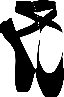 There are LX portions of Gooseberry Fool. XLVIII portions are eaten. How many portions are left for the servants to eat?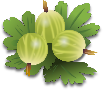 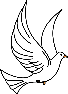 Romeo compares Juliet to a, ‘white dove’. White doves live on average XIII years. If a month has on average XXX days. How many days approximately do doves live for?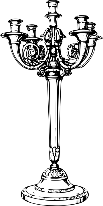 At the feast, the red candles burnt for LXXIX minutes, the white candles burnt for LXI minutes and the green candles burnt for LXXIII minutes. Which colour candles burnt for the longest time?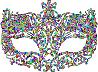 At the feast, guests are wearing masks. Lady Capulet’s mask is adorned with LXIX crystals. Whilst dancing, IX crystals fall off. Then at bed time, when she removes the mask, another XIV crystals fall off. How many are left on the mask?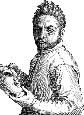 A group of actors are practising Act 1, Scene 5. The actors run through XXXIX lines but then one of them needs the toilet so they take a break. They then rehearse the rest of the scene, which is XCVII lines. How many lines are there altogether in Act 1, Scene 5? 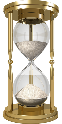 In line XLVI Tybalt says, ‘This, by his voice, should be a Montague’. How many lines is it before Capulet says, let him alone’ (line LVII)?During the feast, Baroque music is played. There are LIV songs lasting VI minutes each. How long does the music last?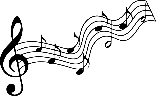 